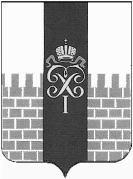 МЕСТНАЯ АДМИНИСТРАЦИЯ МУНИЦИПАЛЬНОГО ОБРАЗОВАНИЯ ГОРОД ПЕТЕРГОФПОСТАНОВЛЕНИЕ 18.08.2021	                                                                                                        88  О внесении изменений в постановление местной администрации муниципального образования город Петергоф от 22.10.2020 № 108 «Об утверждении плана мероприятий, направленных на решение вопроса местного значения по непрограммным расходам местного бюджета муниципального образования город Петергоф «Проведение в установленном порядке минимально необходимых мероприятий по обеспечению доступности городской среды для маломобильных групп населения на внутриквартальных территориях муниципального образования» на 2021 год (с изм. от 07.06.2021 №64)В соответствии с Бюджетным кодексом Российской Федерации, Положением о бюджетном процессе в муниципальном образовании город Петергоф, Постановлением местной администрации муниципального образования город Петергоф № 150 от 26.09.2013 «Об утверждении Положения о порядке разработки, реализации и оценки эффективности муниципальных программ и о Порядке разработки и реализации ведомственных целевых программ и планов по непрограммным расходам местного бюджета муниципального образования город Петергоф» местная администрация муниципального образования город Петергоф   П О С Т А Н О В Л Я Е Т:Внести изменения в постановление местной администрации муниципального образования город Петергоф от 22.10.2020 № 108 «Об утверждении плана мероприятий,  направленных на решение вопроса местного значения по непрограммным расходам местного бюджета муниципального образования город Петергоф «Проведение в установленном порядке минимально необходимых мероприятий по обеспечению доступности городской среды для маломобильных групп населения на внутриквартальных территориях муниципального образования» на 2021 год(с изм. от 07.06.2021 №64)(далее Постановление),изложив приложение к постановлению в редакции согласно приложению к настоящему Постановлению.Постановление вступает в силу с даты официального опубликования.Контроль за исполнением настоящего постановления оставляю за собой.Глава местной администрациимуниципального образования город Петергоф                              Т.С.Егорова                                                                                                                              Приложение  к Постановлению МА МО город Петергоф ПЛАНмероприятий, направленных на решение вопроса местного значения по непрограммным расходам местного бюджета муниципального образования город Петергоф«Проведение в установленном порядке минимально необходимых мероприятий по обеспечению доступности городской среды для маломобильных групп населения на внутриквартальных территориях муниципального образования» на 2021 годВедущий специалист ОГХ МА МО г.Петергоф                                    Мосин А.В.Согласовано:Начальник ФЭО МА МО г.Петергоф                                                     А.В. КостареваНачальник отдела закупок и                                                                                                          юридического сопровождения                                                                  Л.А. Романова                                                                                                                                                                                                           Приложение №1Расчет стоимости                                                                                                                                                 на оказание  услуг по нанесение разметки в рамках оборудования специализированной автостоянки для личного автотранспорта лиц, относящихся к маломобильным группам населения на внутриквартальных территориях муниципального образования                 Ведущий специалист ОГХ                                                   Мосин А.В.Утверждаю                                                                                                                                  Глава местной администрации                                                                                                               МО г.Петергоф                        _____________Т.С.Егорова____.____2021 г.№п/пНаименование направления расходов Срок реализации мероприятияНеобходимый объем финансирования (тыс.руб)№п/пНаименование мероприятияСрок реализации мероприятияНеобходимый объем финансирования (тыс.руб)1Нанесение разметки в рамках оборудования специализированной автостоянки для личного автотранспорта лиц, относящихся к маломобильным группам населения на внутриквартальных территориях муниципального образования 2-4 квартал32,0 ИтогоИтогоИтого32,0Наименование работЕд.изм.Кол-воСтоимость, руб.Нанесение разметки в рамках оборудования специализированной автостоянки для личного автотранспорта лиц, относящихся к маломобильным группам населения на внутриквартальной территории услуга132 000,0